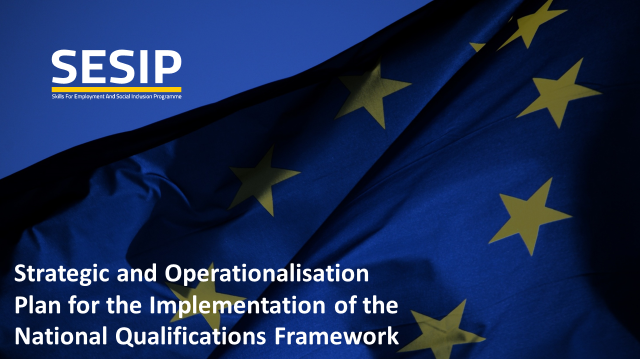 Component 3 Assist in the development of an operationalisation plan of the established Jordanian National Qualification Framework in relation to TVET qualifications and in relationship with the Social Partners, as well as conduct a diagnostic analysis to review the Education sector pathways to improve the attractiveness of the E-TVET sectorReviewed and amended byProf. Bastian Baumann and Dr. Klemen Miklavič Senior Non-Key Experts (NKE), (A1.3.2 and A1.3.8)EU-TA Skills for Employment and Social Inclusion Programme (SESIP) for JordanStrategic and Operationalisation Plan for the Implementation of the National Qualifications FrameworkFor the years 2019-2023PrefaceThe Strategic Plan for the Implementation of the National Qualifications Framework has been initially prepared by the committee formed in compliance with the letter of the President of the Accreditation and Quality Assurance Commission for Higher Education Institutions No. 1/5/515 dated 26/2/2019 under the chairmanship of Prof. Zaid Al Anber, the President’s Assistant for Accreditation and the following members of the Committee:Prof. Dr. Majid Abu Jaber - University of Jordan.Prof. Dr. Khaled Gharaibeh - Yarmouk University.Dr. Musa Al-Habib - Al Hussein Technical University.Dr. Ayman Maqableh  - Luminus Technical University College.Dr. Raed Aliwah - Ministry of Education.Dr. Tahseen Hajmat  -  Accreditation and Quality Assurance Commission for Higher Education Institutions.  Mrs. Nadera Al-Bakhit - British Council.Mr. Emad Malkawi - Ministry of Labour.Within the framework of the Technical Assistance provided by the EU SESIP Project, the draft strategic plan was reviewed, discussed with stakeholders and amended by the experts to expand it into a comprehensive strategic and operationalisation plan. This plan is to be seen and read in conjunction with the specific roadmap and timeline that was also developed within the framework of the EU SESIP Project.  Within this document, the activities under the Strategic Objectives, that can be understood as the Strategic Initiatives are outlined in terms of their chronological priorities and interdependence with Strategic Initiatives under different Strategic Objectives. Vision"National System for Qualifications that leads to Global Competitiveness".MissionThe mission of the NQFJ is to:"Establish and implement transparent and unified criteria for the standards and quality at the national level, and provide a reference for the design and quality assurance of education and training programs. It also seeks to allow the comparison of national qualifications with international ones to encourage the principle of lifelong learning and strengthen the role of the national qualifications system in achieving qualitative development of learning outcomes, and enabling opportunities for advancement. It furthermore aims to facilitate the transition between the sectors of education, training and employment to meet the needs of the labour market in line with the national strategy for human resources development.”ValuesExcellency, transparency, creativity, innovation, responsibility, trust, respect, team spirit, recognition of others, partnership, and creating impact.NQF Strategic Objectives 2019-2023Agreement on fundamental questions related to the establishment and operationalisation of the NQFOutputsOverview of entities and qualifications that will be subject to NQF proceduresAgreement on timeframe for the initial review of all entities and qualificationsAgreement on the nature of the NQF governance systemAlignment of NQF with the quality assurance and accreditation activitiesClear regulation and legislation that distinguishes the relationship between the different competent authorities specialised in:the quality assurance of education (educational programs)the internal quality assurance and improvement of the framework operations, including self-evaluations and follow-up action1.6 Agreement on the approach for the review mechanism of institutions and qualifications Activities:Decide on the institutions and qualifications that will be subject to the NQF (in particular in general education and pre-primary education)Compile a comprehensive list of provider institutions and qualifications that will be listed and registered on the NQFDecide on the period during which all institutions and qualifications will have to undergo registration and listingDecide on the governance model for the NQF, in particular whether it will be a centralised model with one organisation in charge of implementation of the NQF or a decentralised model, in which each sector will play a role. In case of a decentralised model, decide what will be the division of responsibilities and establish terms of reference for the different sectorial bodies Clarify and decide on the relationship between quality assurance, and in particular accreditation, and the process of registration and listing.Develop instructions to distinguish the roles, purposes, competences and the relationship between the various competent entities responsible for the quality assurance and assurance and accreditation of education and training.Decide on the review mechanism, in particular the balance between the use of external reviewers and staff of the NQF authority Responsibilities: NQF Board, Steering Committee, AQACHEI, TVSDC, MoE, and, where appropriate, industry / employer representatives2. Unified standards for qualifications and their development for the education and training sectorsOutputs:2.1 General level descriptors and sub-descriptors for all levels of qualifications of all types, instructions for classifying the contributing sides, classification of qualifications, recognition of prior qualifications, entry progress and transition bases prepared and approved in partnership with the private sector and relevant partners. 2.2 Standards and procedures for developing outcome-oriented qualifications including guidelines for developing program learning outcomes and mapping these to level descriptors.  2.3 A common approach to assessment, credits and RPLActivities: Form technical sub committees of the steering committee (SC) (established by AQACHEI or by the SC) and develop specific terms of reference for each of the sub-committees to undertake the below listed tasks:Review and revise the levels, level descriptors and sub-level descriptors in cooperation with stakeholders. Develop the classification of qualifications for education and training, based on sector and volumeDevelop instructions for listing the previously existing qualificationsDevelop criteria and procedures for entry, progression, and transfer of qualifications.Develop instructions and a manual for a common approach to assessment Develop a common approach to the use of a credit systemDevelop a common approach to RPLResponsibilities: AQACHEI, NQF Board, Steering Committee.3. Standards and unified instructions for the listing and registration providing institutions and qualifications in the national qualifications frameworkOutputs:3.1 Standards, criteria and procedures for the listing of educational institutions and registering the qualifications in the national qualifications framework.3.2 Criteria and procedures of recognising and placing of foreign qualifications prepared and approved in partnership with private sector institutions and the sides concerned. Activities:Form technical sub committees of the steering committee (SC) (established by AQACHEI or by the SC) and develop specific terms of reference for each of the sub-committees to undertake the below listed tasks:Develop the standards, criteria and procedures for listing (and re-listing) the provider institutions in the national qualifications framework.Develop standards, criteria and procedures for registering and re-registering the qualifications in the national qualifications framework. Develop instructions for classification and certification of the institutions providing the qualifications.Develop institutional mechanism for the recognition and placement of foreign qualificationsResponsibilities: AQACHEI, NQF Board, Steering Committee.4.  Quality assurance for the national qualifications frameworkOutputs:4.1 Processes and procedures for the internal quality assurance of the national qualifications framework 4.2 Dialogue and cooperation platform for the key stakeholders to enhance cooperation and commitment among themselves transparently.Activities:Develop a system for internal quality assurance of all operations, standards and procedures for the NQFJForm committees which prepare and develop the standards and criteria for the licensing of potential external experts for the review of higher, public, technical, and vocational education institutions and qualifications.Establish a dialogue and cooperation platform for stakeholders, in which regular meetings are held to evaluate and improve the NQFJ and its implementationDevelop a concept for studies related to the national qualifications framework and their analysis.Responsibilities: NQF Board, AQACHEI and Steering Committee5. Pilot scheme for the implementation of the national qualifications frameworkOutputs:5.1 Established sample group of provider institutions and qualifications, covering all sectors 5.2 SWOT analysis and subsequent revision of existing standards, criteria and procedures on the basis of the outcomes of the piloting phaseActivities:Decide and apply the methods of selecting the institutions and qualifications for the pilot phase. Train the NQF authority staff and provide information for institutions involved  Undertake the pilot activities.Analyse pilot phase and develop recommendations for improvementDevelop an action plan to embed findings of the pilot phase into the national qualification framework documentsFinalise and approve all NQFJ related documentation, including standards, criteria, manualsResponsibilities:The NQF Board and AQACHEI have the overall responsibility to coordinate the pilot phase. 6. A comprehensive national database for all accredited and recognized qualifications and institutionsOutputs:6.1 Establishment of a database for qualifications and the providing institutions from all sectors, which is linked to other human resources systems in the public and private sectors and civil society institutions. Activities:Design the outline of the databases, including the interfaces and data entry fields Establishment of technical specifications based on the design requirements Acquire the hardware equipment for the database.Develop the necessary software and the web-based public interface of the database.Train the necessary technical staff and team them up with the experts from each sector and national qualifications framework experts.Organise collection of data about institutions and qualifications in each education sector and unify the standard of collating and organising this data so that there is a common system for data management across education sectorsCreate interfaces for relevant institutions.Responsibilities: AQACHEI. 7. Technical support and capacity building for the NQFJ authority and stakeholdersOutputs:7.1 Strengthened technical capacity and capabilities of the National Qualifications Framework Authority to provide technical support to provider institutions and institutions concerned with the quality assurance of education7.2 Technical advice and training for provider institutions and institutions concerned with the quality assurance of education.Activities:Undertake needs assessment of stakeholder and NQF authority capacity requirements in terms of support to be provided to facilitate the introduction of new concepts, such as outcome-based educationDevelop training and capacity building plan and undertake consultations and workshops and provide technical support and capacity building to all stakeholders and NQF authority staff in line with needs assessment findings.Discuss and decide the type and structure of consultation and advice that can be provided without creating conflicts of interest; this will be differentiated between initial capacity building and ongoing activitiesPrepare manuals for the development and review of qualifications, including assessment, credits and certificationPrepare manuals for designing regulations of quality assurance systems for learning and training programmes in partnership with stakeholders involved in quality assurance of teaching and trainingResponsibilities: AQACHEI in cooperation with relevant stakeholders. 8. To spread awareness and knowledge related to the objectives, benefits and mechanisms of the national qualifications frameworkOutputs:8.1 Individuals, educational institutions, public and private sectors institutions have full awareness and knowledge of the national qualifications framework, its instructions, its benefits, and its mechanisms.Activities:Design a comprehensive visibility and communication strategyDesign and operationalise a central web presence of the NQFJ, informing about the NQFJ, its development and related documentsDesign and implement national awareness campaigns targeting youths, parents, employers, industrial institutions and others.Undertake workshops and focus groups to raise awareness of the national qualifications framework.Identify suitable multipliers to further spread information about the NQFJ, including education organisations, parents’ organisations, student organisations, employers’ organisations and media.Develop information tools to present the NQFJ, the action plan, strategic plan, steps of implementation and all related documents and developments.Responsibilities: AQACHEI in cooperation with relevant stakeholders 9. Referencing and benchmarking NQFJ with other frameworks in the Arab region and around the World Outputs:9.1 Transparency, comparability and alignment of the NQFJ with other frameworks with a view to support easier recognition and mobility of learners and graduates.Activities:Identify suitable Arab and international frameworks for referencing, benchmarking and cooperationReference the framework with Arab and international frameworks, including regional frameworks.Develop a common understanding of how the NQFJ can facilitate recognition of qualificationsSign recognition agreements between Jordan and other countries to recognize the Jordanian qualifications.Responsibilities: AQACHEI in cooperation with relevant stakeholders. 10. Regulatory environment for the management and implementation of the national qualifications frameworkOutputs: Agreed governance system for the operation of the NQFJ Integrated unit for the management and implementation of the national qualifications framework. Proposals for adjustment of legislation and regulatory documents to facilitate the implementation of the NQFJ.Activities:Develop a mutually agreed governance system for the NQFJDevelop an accurate list of institutions and qualifications/programs existing in Jordan as a basis for envisaging the scope and volume of work.Develop a staffing plan that would take into consideration the gradual increase of the volume of work and the scope of tasks related to the management of the NQF.Develop an organizational chart and take a decide on the division of responsibilities and competencies between the central body/authority responsible for the national qualification framework and the sectorial bodies/authorities.Define the roles and responsibilities of those who are administering the framework.Appoint the administrative and technical staff qualified to implement the framework.Develop the administrative and financial instructions for the implementation and accreditation of the framework.Develop a system of involving external support, especially the professional bodies, national and international experts.Develop a e-management system for the implementation of the framework operations.Review existing regulatory framework and legislation and develop proposals for amendments.Responsibilities: AQACHEI and Steering Committee in cooperation with relevant stakeholders Roadmap and Timeline for the Implementation of the NQFJActivityEnvisaged timelineResponsibilityEstablish an overview of all potential institutions and qualifications that would be registered / listedJul - Aug 2019Steering Committee, AQACHEI and stakeholdersClarification of key questions:Decision on the institutions and qualifications that will be subject to the NQF (in particular in general education and pre-primary education)Decision on centralised or decentralised operational model (central and sectorial bodies); decision on roles and responsibilitiesDecision about roles and responsibilities of authorities in charge of NQFJ and quality assurance and accreditation activities, including the development of associated instructionsDecision on the period during which all institutions and qualifications will have to undergo registration and listingDecision on the review mechanism, in particular the balance between the use of external reviewers and staff of the NQF authority Aug - Oct 2019AQACHEI, Steering Committee and stakeholdersDevelop a mutually agreed governance system for the NQFJAug - Nov 2019NQF Board, AQACHEI and stakeholdersDesign a staffing planAug - Nov 2019NQF Board, AQACHEI and stakeholdersDesign an organisational chartAug - Nov 2019NQF Board, AQACHEI and stakeholdersEstablish the “department” in charge of the NQFAug - Nov 2019Prime Ministry and AQACHEIDevelop job descriptionsSep - Nov 2019AQACHEI and stakeholdersDeveloping terms of reference for units of the NQF departmentSep - Nov 2019NQF Board, AQACHEI Develop budget for implementation of the frameworkOct - Nov 2019NQF Board, AQACHEI and stakeholdersInitial staffing of the “department” that includes officers endorsed by all education sectorsOct - Dec 2019Prime Ministry and AQACHEIDevelop an e-management system for the implementation of the NQFJDec 2019 - Jan 2020NQF Board, AQACHEI and stakeholdersEstablishing sub-committees for Strategic Activities related to points 2 and 3Dec 2019 - Jan 2020NQF Board, AQACHEI and Steering CommitteeDesigning a visibility and communications strategyJan - Mar 2020AQACHEI, Steering Committee and stakeholdersDesign and operationalise central NQF websiteFeb - Apr 2020AQACHEITrainings of staffMar - May 2020AQACHEI and stakeholdersDesigning a stakeholder engagement plan and organising the process of stakeholder nominations for counterparts responsible for the NQFJMay - Jun 2020NQF Board, AQACHEI and stakeholdersTraining of stakeholder counterparts Jul - Oct 2020AQACHEI and stakeholdersRevision of levels and level descriptors (in consultation with stakeholders)May - Dec 2020NQF Board, AQACHEI, Steering Committee and stakeholdersDeveloping instructions for classification of institutionsNov 2020 - Feb 2021NQF Board, AQACHEI and stakeholdersDeveloping instructions for classification and certification of qualificationsDec 2020 - Mar 2021NQF Board, AQACHEI and stakeholdersDeveloping instructions for listing of previously existing qualificationsDec 2020 - Mar 2021NQF Board, AQACHEI and stakeholdersDeveloping standards, criteria and procedures for listing and relisting the provider institutions Nov 2020 - Mar 2021NQF Board, AQACHEI and stakeholdersDeveloping criteria and procedures for entry, progression and transfer of qualificationsJan - Apr 2021NQF Board, AQACHEI and stakeholdersDevelop a common approach to credits, including standards and procedures for allocating learning credits Oct 2020 - Apr 2021NQF Board, AQACHEI, Steering Committee and stakeholdersDeveloping institutional mechanism for the recognition and placement of foreign qualificationsJan - Apr 2021NQF Board, AQACHEI and stakeholdersPrepare manuals for designing regulations of quality assurance systems for learning and training programmesJan - Apr 2021NQF Board, AQACHEI and stakeholdersPrepare manuals for the development and review of qualifications, including assessment, credits and certification.Jan - Apr 2021NQF Board, AQACHEI and stakeholdersDevelop instructions and a manual for a common approach to assessment Nov 2020 - May 2021AQACHEI and stakeholdersDeveloping standards, criteria and procedures registration of qualifications Jan - May 2021NQF Board, AQACHEI and stakeholdersDesign national awareness campaignsMar - May 2021AQACHEI and stakeholdersImplement national awareness campaigns, including workshops and focus groupsOngoing from May 2021AQACHEI and stakeholdersDesign Pilot Phase, including methodology and selection for institutionsApr - May 2021AQACHEI and stakeholdersPrepare for Pilot Phase: Training of people involvedMay - Jun 2021AQACHEI and stakeholdersConduct Pilot PhaseJun - Oct 2021AQACHEI and stakeholdersDesign database requirementsApr - Oct 2021AQACHEIDevelop a common approach for data collection, analysis and management Aug - Oct 2021NQF Board, AQACHEI, Steering Committee and stakeholdersNeeds assessment for capacity building of stakeholdersSep - Nov 2021AQACHEI and stakeholdersAnalyse the Pilot Phase and propose the adjustments to standards, procedures and other relevant documentsOct - Nov 2021NQF Board, AQACHEI, Steering Committee and stakeholdersDeveloping systems for internal quality assurance of all NQF operations, including standards and proceduresAug - Dec 2021NQF Board, AQACHEI and Steering CommitteeReview of existing regulatory framework and developing proposals for amendmentsSep - Dec 2021NQF Board, AQACHEI and stakeholdersDevelop action plan to amend NQF documents on the basis of pilot phase analysisNov - Dec 2021NQF Board, AQACHEI, Steering Committee and stakeholdersEstablish committees to develop licencing criteria for potential external experts in all education sectorsNov - Dec 2021NQF Board, AQACHEI and stakeholdersDevelop training and capacity building plansNov - Dec 2021NQF Board, AQACHEI, Steering Committee and stakeholdersDevelop a dialogue and cooperation platform for stakeholdersNov - Dec 2021AQACHEI, NQF Board, Steering Committee and stakeholdersPurchase of required equipmentOct 2021 - Jan 2022AQACHEIDeveloping software for databaseOct 2021 - Mar 2022AQACHEIIdentify suitable international and Arab QFs for referencing and benchmarkingFeb - Apr 2022NQF Board, AQACHEI and Steering CommitteeFinalise all NQFJ related documentation, including standards, criteria, manualsJan – May 2022NQF Board, AQACHEI, Steering Committee and stakeholdersTraining of technical staff responsible for databaseMar - May 2022AQACHEI and stakeholdersCollecting data about institutions and qualificationsMar - May 2022AQACHEI, Steering Committee and stakeholdersConduct trainings and capacity building for database usageJan - May 2022AQACHEI and stakeholdersCreation of interfaces for relevant institutions May - Jul 2022AQACHEI and stakeholdersDevelop a concept for studies related to the national qualifications framework and their analysis.Oct - Dec 2022NQF Board, AQACHEI and Steering CommitteeDevelop information tools about the NQFJan 2020 - Dec 2022 (ongoing process)AQACHEI and stakeholdersReference NQF with international QFsSep 2022 - Jan 2023AQACHEI and Steering CommitteeDeveloping a commonly agreed system for RPLMay 2022 - May 2023NQF Board, AQACHEI and stakeholders